Fulvio e Federica Lucisano in collaborazione con Rai CinemaPresentanoOmar Sy, Charlotte Gainsbourg, Tahar Rahim, Izïa Higelin 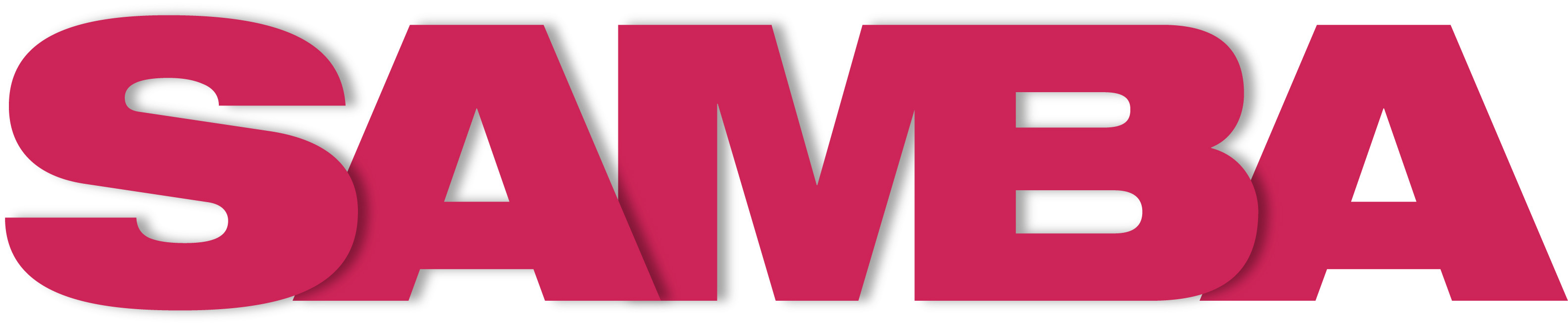 Una produzione QUADUn film scritto e diretto da Eric Toledano e Olivier NakacheDurata: 118’Uscita: 23 Aprile 2015  UFFICIO STAMPA			01 DISTRIBUTION – COMUNICAZIONEGiulia Martinez                                            Annalisa Paolicchi annalisa.paolicchi@raicinema.itgiuliamar@alice.it			Cristiana Trotta cristiana.trotta@raicinema.it+ 39 335 7189949			Rebecca Roviglioni rebecca.roviglioni@raicinema.it   un’esclusiva per l’Italia	 in collaborazione con		una distribuzioneI MATERIALI STAMPA SONO DISPONIBILI SUL SITO: www.01distribution.itMEDIA PARTNER: Rai Cinema Channel www.raicinemachannel.it	CAST ARTISTICO 	OMAR SY					 		Samba	CHARLOTTE GAINSBOURG				Alice	TAHAR RAHIM						Wilson	Izïa Higelin						Manuyoungar fall						Lamouna	ISSAKA SAWADOGO					Jonas	HéLèN VINCENT						Marcelle	christiane millet					Madeleineclotilde mollet						Josiane	LIYa ketebe							GracieuseCAST TECNICORegia						Eric Toledano, Olivier NakacheSceneggiatura e dialoghi			Eric Toledano, Olivier NakacheCon la collaborazione di 			Delphine e Muriel CoulinIspirato al romanzo di				Delphine Coulin “Samba pour la France” Edito in Italia da RizzoliDirettore della fotografia			Stéphane Fontaine - AFCMontaggio						Dorian  Rigal-Ansous	Musiche 						Ludovico EinaudiScenografia					Nicolas de Boiscuille – ADCCostumi						Isabelle PannetierProduttori						Nicolas Duval Adassovsky							Yann Zenou Laurent ZeitounUna coproduzione				Quad, Ten Films, Gaumont, TF1 Films Production, KorokoroCon la partecipazione di			Canal +, Cine + e TF1Realizzato con il sostegno di 			Cinemage 8 Developpement e 									Indefilms InitiativeCon il sostegno di					La Procirep e L’AngoaUn’esclusiva per l’Italia: Italian International Film in collaborazione con Rai CinemaDistribuzione 01 DistributionSINOSSIUn incontro fra due mondi, quello di Samba (Omar Sy), senegalese clandestino che vive in Francia da 10 anni e colleziona lavoretti per sopravvivere, e quello di Alice (Charlotte Gainsbourg), una dirigente d’azienda che dopo un crollo psico-fisico da stress decide di cambiare vita. Lui tenta tutte le strade per la regolarizzazione, mentre lei cerca di ricostruire se stessa attraverso il volontariato in un’associazione. Entrambi stanno provando ad uscire dal loro inferno personale fino a quando, un giorno, i loro destini si incrociano… in una storia che, fra umorismo ed emozione, potrebbe aprire un varco verso la felicità. E se la vita avesse più fantasia di loro?  Eric Toledano e Olivier Nakache – Registi e sceneggiatoriFilmografia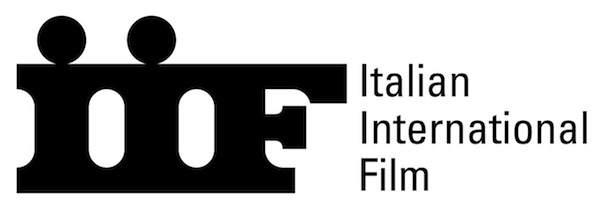 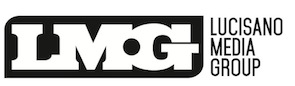 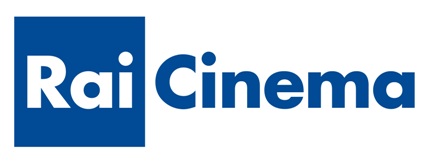 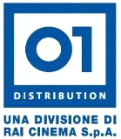 2014Samba2011Quasi Amici (Intouchables)2009Troppo Amici (Tellement proches) 2006Primi Amori, primi vizi, primi baci (Nos jours heureux)2005Je Préfère qu’on reste amis…2002Ces jours heureux (cortometraggio)1999Les petits souliers (cortometraggio)